Publicado en  el 10/09/2013 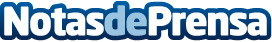 El conflicto de Siria deja cicatrices invisibles en los niños"Los padres dicen que sus hijos están sufriendo pesadillas frecuentes y muestran comportamientos temerarios y agresivos", dijo María Calivis, directora regional de UNICEF para Oriente Medio y el Norte de África. Datos de contacto:UNICEFNota de prensa publicada en: https://www.notasdeprensa.es/el-conflicto-de-siria-deja-cicatrices_1 Categorias: Solidaridad y cooperación http://www.notasdeprensa.es